OBIECTIVUL:  CONTRACT VJ – CL – 03 ,,REABILITAREA  STAŢIEI  DE  TRATARE  A  APEI  JIEŢ  ŞI  SISTEMELE  DE  CLORINARE  PENTRU  LOCALITAŢILE  LUPENI,  VULCAN  ŞI  ANINOASA’’OB. 01  DECANTOR  LAMELAR  - JIET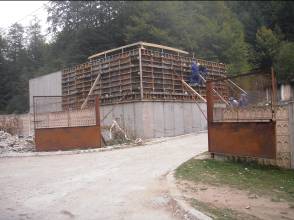 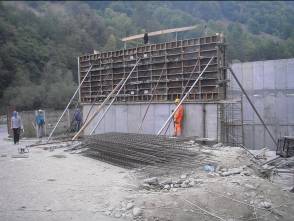 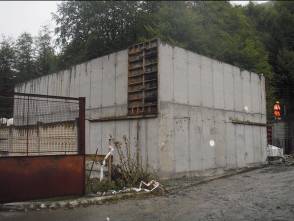 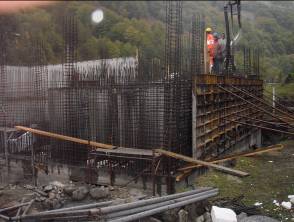 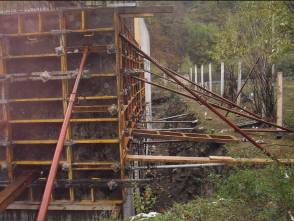 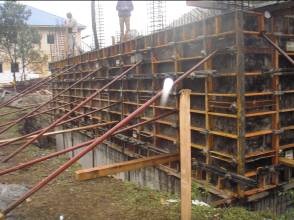 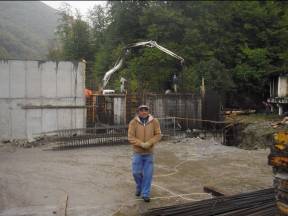 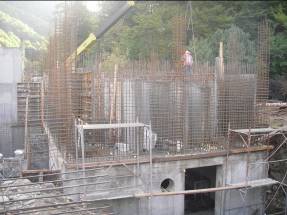 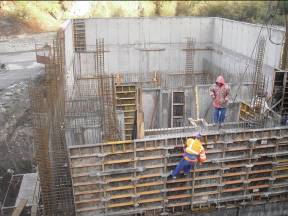 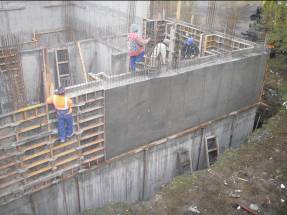 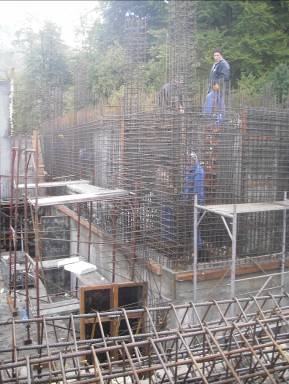 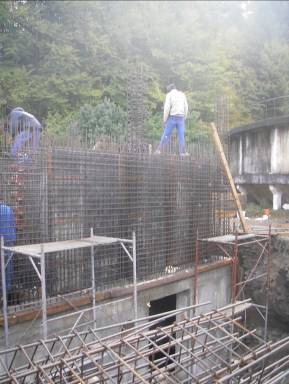 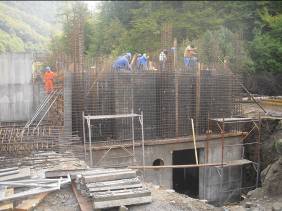 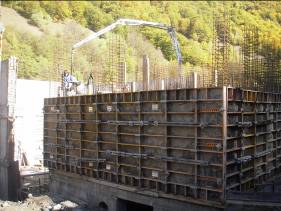 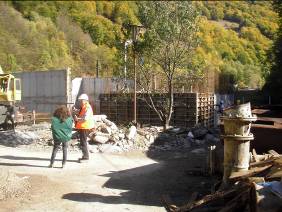 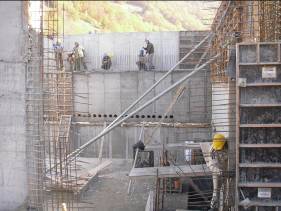 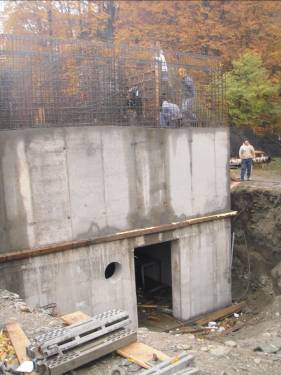 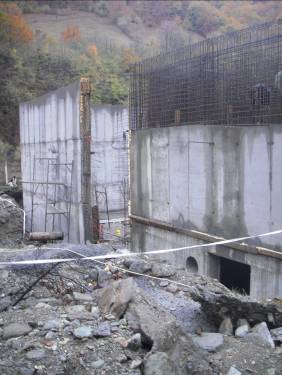 OB. 02  CONCENTRATOR  DE  NAMOL  -  JIETOB. 02  CONCENTRATOR  DE  NAMOL  -  JIET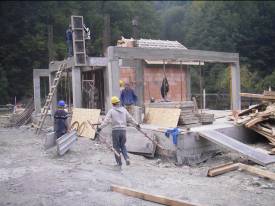 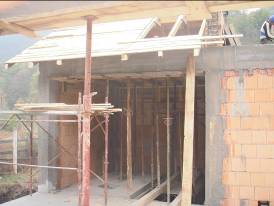 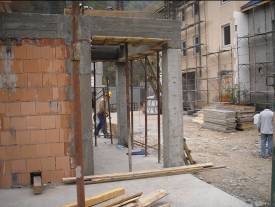 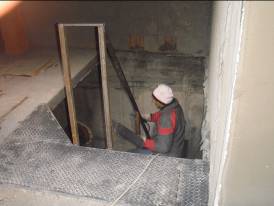 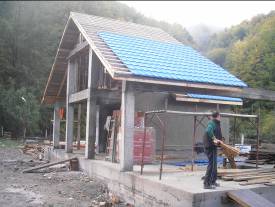 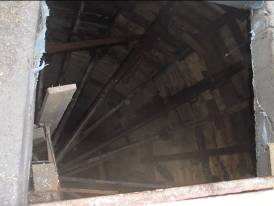 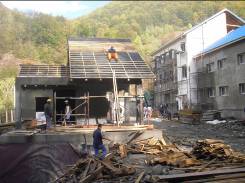 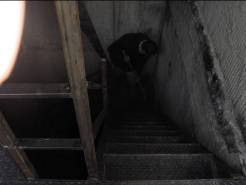 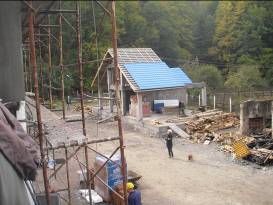 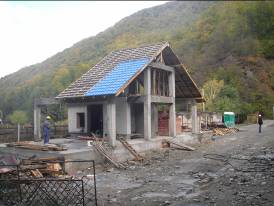 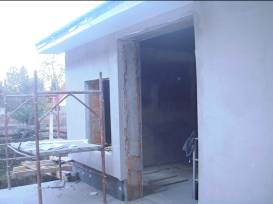 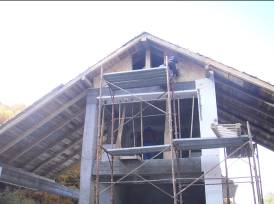 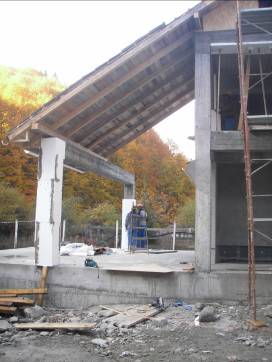 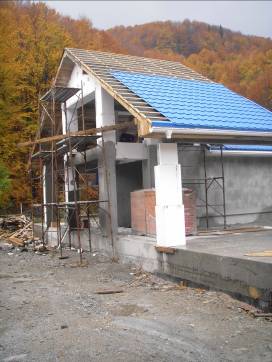 OB. 03  CLADIRE  ADMINISTRATIVA  SI  STATIE  DE  FILTREOB. 03  CLADIRE  ADMINISTRATIVA  SI  STATIE  DE  FILTRE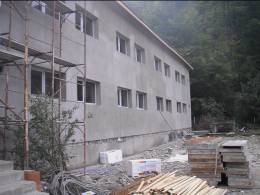 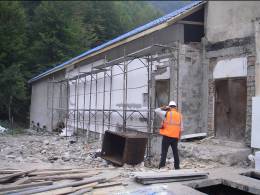 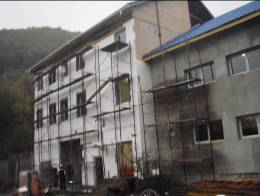 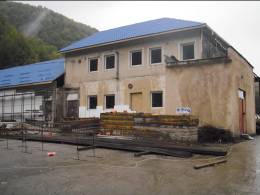 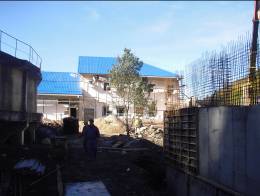 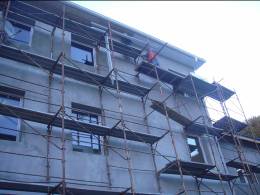 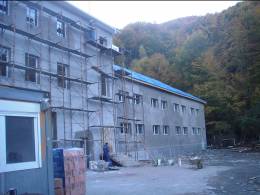 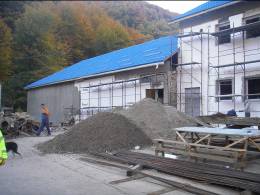 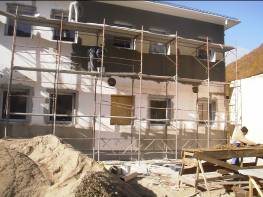 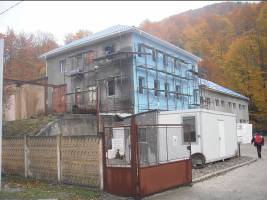 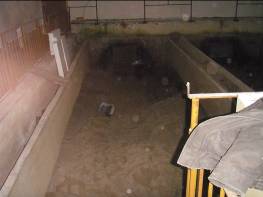 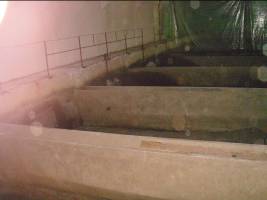 CLORINARE  JIET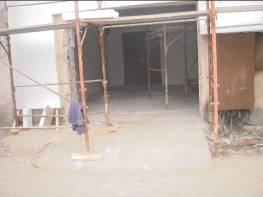 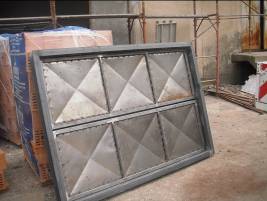 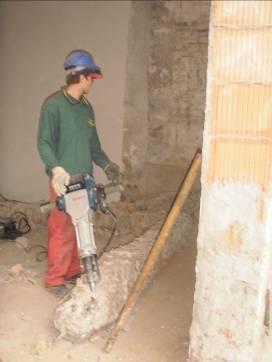 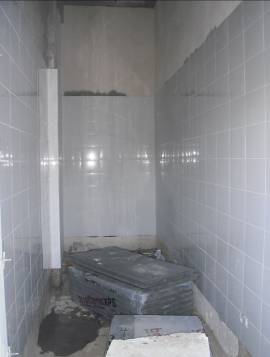 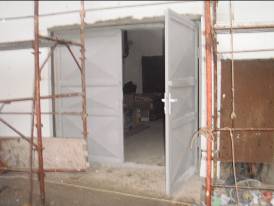 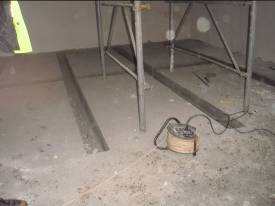 STATIE  CLORINARE  VULCAN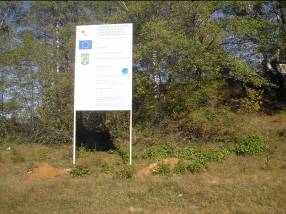 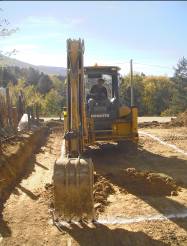 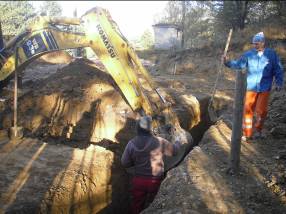 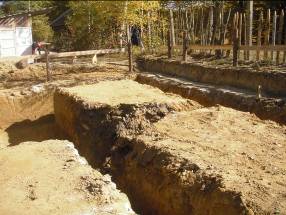 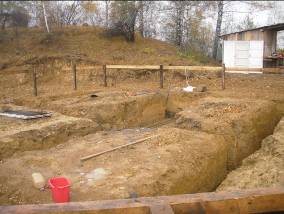 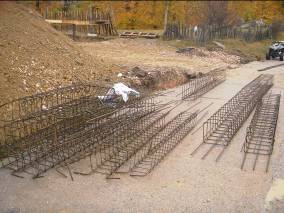 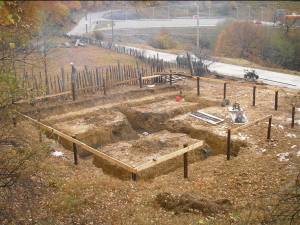 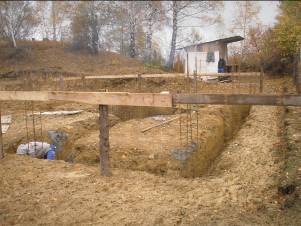 